EDITAL PREGÃO ELETRÔNICO N.º 09/2020PROCESSO ADMINISTRATIVO N.º 15/2020A SAECIL – Superintendência de Água e Esgotos da Cidade de Leme, no uso de suas atribuições legais, torna público, para o conhecimento dos interessados, que realizará licitação na modalidade PREGÃO ELETRÔNICO, objetivando a aquisição de soda cáustica líquida (hidróxido de sódio) em solução de 50%, para tratamento de água, por um período de 12 (doze) meses, conforme especificações e quantidades do Anexo I – Termo de Referência deste Edital.A licitação será regida pela legislação vigente, especialmente as Leis Federais nº 10.520/02, de 17 de julho de 2002, e nº 8.666/93, de 21 de junho de 1993, com as alterações posteriores, bem como pelo Decreto Municipal nº. 5.313/06, Lei Complementar nº 123/06, com redação dada pela Lei Complementar nº 147/14, e demais condições estabelecidas neste Edital e Anexos.Tipo de Licitação: Menor Preço Global por Lote.Objeto: Aquisição de 600 (seiscentas) toneladas de soda cáustica líquida (hidróxido de sódio) em solução de 50%, para tratamento de água, por um período de 12 (doze) meses, conforme Anexo I – Termo de Referência deste Edital.Contatos Divisão Técnica Administrativa:  Licitação: telefone e e-mail: (19) 3573-6200 – denise@saecil.com.br ou renato@saecil.com.br. Bolsa Brasileira de Mercadorias: vide “CREDENCIAMENTO” no presente Edital.   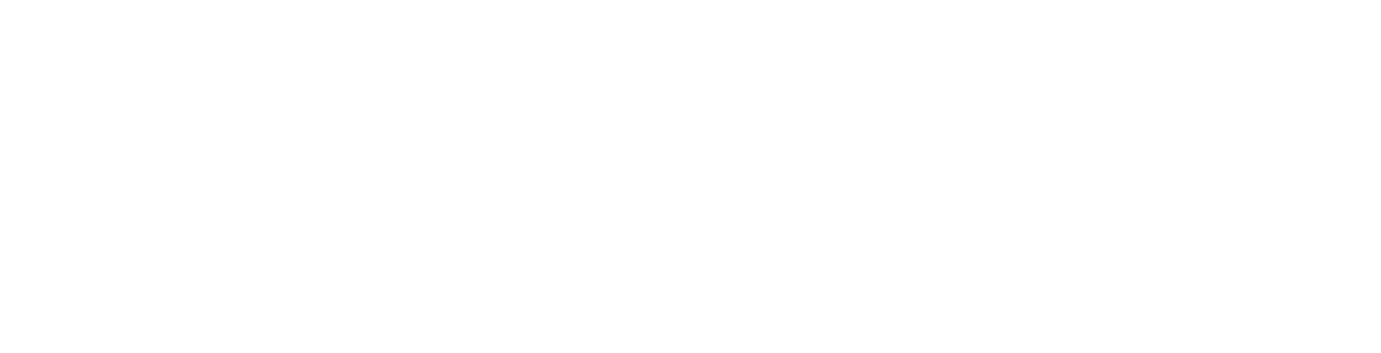 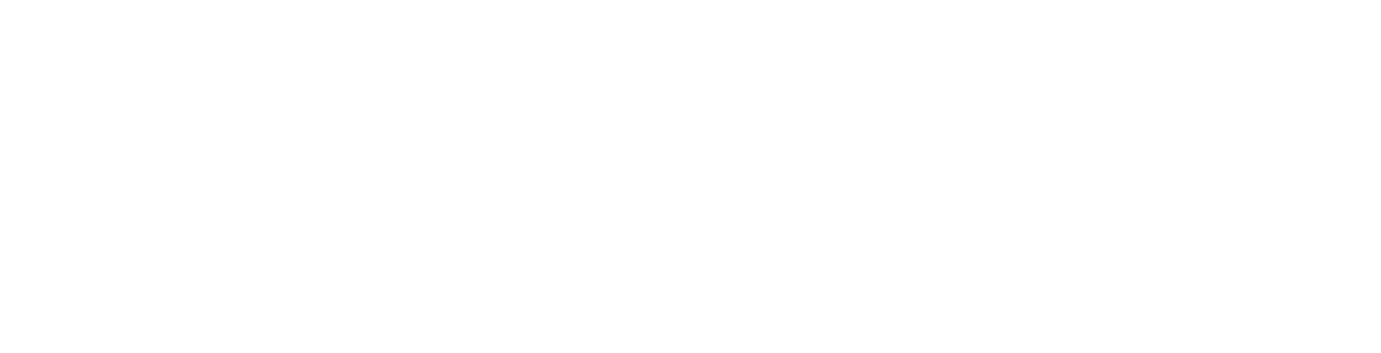 RECEBIMENTO DAS PROPOSTAS: a partir das 08:00hs do dia 12 de maio de 2020 até às 07:30hs do dia 15 de maio de 2020. ABERTURA DAS PROPOSTAS: das 08:00hs até às 13:15hs do dia 15 de maio de 2020. INÍCIO DA SESSÃO DE DISPUTA DE PREÇOS: às 13:16hs do dia 15 de maio de 2020. REFERÊNCIA DE TEMPO: para todas as referências de tempo será observado o horário de Brasília/DF. LOCAL: www.bbmnetlicitacoes.com.br “ACESSO IDENTIFICADO” Local: www.bbmnetlicitacoes.com.br – “Acesso identificado no link – “licitações públicas”. Para todas as referências de tempo, será observado o horário de Brasília/DF. A publicidade do presente certame se dará nos moldes das formalidades contidas no Artigo 17, do Decreto Municipal n° 5.313/2006, e Artigo 8º, da Lei Federal nº 12.527/2011.  01. OBJETO 01.01. A presente licitação tem por objeto a aquisição de 600 (seiscentas) toneladas de soda cáustica líquida (hidróxido de sódio) em solução de 50%, para tratamento de água, por um período de 12 (doze) meses, conforme Anexo I – Termo de Referência deste Edital, sendo: 01.02. OBSERVAÇÕES: a) Em conformidade com a Lei Complementar n.º 123/2006, com redação dada pela Lei
Complementar n.º 147/2014, 05% (cinco por cento) da quantidade original do Lote I do objeto, será destinado às microempresas e empresas de pequeno porte, observando-se o disposto nos artigos 47, 48 e 49 da mesma Lei, previsão efetuada no Lote II – 30 (trinta) toneladas, ficando o Lote I com 570 (quinhentas e setenta) toneladas.b) Na hipótese de uma Microempresa ou Empresa de Pequeno Porte sagrar-se vencedora dos Lotes I (Cota Principal) e II (Cota Reservada) do objeto, será registrado para ambas as cotas apenas o preço menor, ou seja, é expressamente vedado que o mesmo fornecedor pratique preços distintos para os referidos itens.c) Não havendo vencedor ou interessados para a Cota Reservada, esta poderá ser adjudicada ao vencedor da Cota Principal, ou, diante de sua recusa, aos licitantes remanescentes, desde que pratiquem preço do primeiro colocado.
01.03. O presente Edital, e seus Anexos, está à disposição dos interessados para consulta no endereço eletrônico (www.saecil.com.br, no link: Licitações), podendo também ser retirado na Divisão Técnica Administrativa da SAECIL, à Rua Padre Julião, nº. 971 – Centro, Leme/SP.01.04. Compõem este Edital os seguintes Anexos: Anexo I	Termo de Referência.Anexo II   	Minuta do Contrato.Anexo III	Exigências para Habilitação.Anexo IV	Informações: Nota Fiscal Eletrônica.Anexo V	Modelo de Declaração de fato superveniente impeditivo de habilitação.Anexo VI	Modelo de Declaração de inexistência de empregado menor no quadro da empresa.Anexo VII	Modelo de carta-proposta para fornecimento do objeto do Edital.Anexo VIII	Modelo de Declaração de Microempresa e Empresa de Pequeno Porte.Anexo IX	Modelo de ficha técnica descritiva do objeto.02. DISPOSIÇÕES PRELIMINARES 02.01. O Pregão Eletrônico será realizado em sessão pública, por meio da Internet, mediante condições de segurança, criptografia e autenticação em todas as suas fases através do Sistema de Pregão Eletrônico da Bolsa Brasileira de Mercadorias (Licitações). A utilização do Sistema de Pregão Eletrônico da Bolsa Brasileira de Mercadorias está consubstanciada nos Parágrafos 2º e 3º, do Artigo 2º, da Lei 10.520, de 17 de julho de 2002. 02.02. O sistema de Pregão Eletrônico da Bolsa Brasileira de Mercadorias é certificado digitalmente por autoridade certificadora credenciada no âmbito da Infraestrutura de Chaves Públicas Brasileira (ICP Brasil). 02.03. Os trabalhos serão conduzidos por Pregoeiro indicado pela Administração, com o apoio técnico e operacional da Bolsa Brasileira de Mercadorias, no endereço eletrônico www.bbmnetlicitacoes.com.br, acesso “Licitações Públicas”. 02.04. O presente Edital se submete integralmente ao disposto nos artigos 42, 43, 44, 45 e 46 da Lei Complementar n.º 123/06, com redação dada pela Lei Complementar n.º 147/14, atendendo ao direito de prioridade para a microempresa e empresa de pequeno porte para efeito do desempate quando verificado ao final da fase de lances (disputa de preços).03. CONDIÇÕES PARA PARTICIPAÇÃO NO PREGÃO 03.01. Poderão participar deste Pregão Eletrônico os interessados que atenderem a todas as exigências, inclusive quanto à documentação constante deste Edital e seus Anexos, observando-se as devidas ressalvas e benefícios conferidos às microempresas e empresas de pequeno porte, conforme a Lei Complementar n.º 123/2006, com redação dada pela Lei Complementar n.º 147/14. 03.02. A participação no Pregão implica, automaticamente, na aceitação integral dos termos deste Edital, seus Anexos e Leis aplicáveis. 03.03. Não será admitida neste Pregão a participação de empresa: 03.03.01. Que encontre-se falida por declaração judicial ou esteja em processo de liquidação ou dissolução. 03.03.02. Que tenha sido declarada inidônea pela Administração Pública, e quaisquer de seus órgãos descentralizados, nos termos do Artigo 87, Inciso IV, da Lei n° 8.666/93 e não tenha ocorrido a respectiva reabilitação, estando, caso participe do processo licitatório mesmo nessas condições, sujeita às penalidades previstas no Artigo 97, Parágrafo Único, da Lei nº. 8.666/93.03.03.03. Que esteja com o direito de licitar e contratar com a SAECIL – Superintendência de Água e Esgotos da Cidade de Leme suspenso.03.03.04. Que esteja reunida sob forma de consórcio ou coligação.03.03.05. Cujos sócios ou diretores pertençam, simultaneamente, a mais de uma empresa licitante.03.03.06. Estrangeira, que não funcione no País.03.03.07. Será vedada a participação nesta licitação de empresas, das quais participe, seja a que título for, servidor municipal de Leme.03.04. Para participar do Pregão, o interessado deverá previamente se credenciar junto à Bolsa Brasileira de Mercadorias, provedora do sistema, até uma hora antes do horário limite fixado no Edital para o término do acolhimento da proposta inicial de preços, com a apresentação do seguinte documento:a) Ficha Técnica Descritiva contendo as especificações do objeto da licitação, conforme o Anexo IX, sendo VEDADA a identificação do licitante, sob pena de desclassificação.03.04.01. Como requisito para participação no Pregão Eletrônico, o licitante deverá manifestar, em campo próprio da Ficha Técnica Descritiva do Objeto, que cumpre plenamente os requisitos de habilitação e que sua proposta está em conformidade com as exigências do instrumento convocatório. 03.05. As MICROEMPRESAS OU EMPRESAS DE PEQUENO PORTE, para fazer uso dos benefícios da Lei Complementar n.º 123/2006, com redação dada pela Lei Complementar n.º 147/2014, deverão informar sua condição de ME/EPP no campo próprio da Ficha Técnica Descritiva do Objeto, sem, contudo, identificar-se, sob pena de desclassificação.03.06. Caso a microempresa ou empresa de pequeno porte não proceda da forma estabelecida no item anterior, interpretar-se-á como renúncia tácita aos benefícios da Lei Complementar n.º 123/2006, com redação dada pela Lei Complementar n.º 147/2014.  04. CREDENCIAMENTO NO SISTEMA LICITAÇÕES DA BOLSA BRASILEIRA DE MERCADORIAS 04.01. As informações e procedimentos sobre o credenciamento poderão ser obtidos no endereço eletrônico www.bbmnetlicitacoes.com.br.04.02. As dúvidas e esclarecimentos sobre credenciamento no sistema eletrônico poderão ser dirimidas através da central de atendimento aos licitantes, por telefone, (11) 3113.1900 - Central de atendimento em São Paulo, ou por Whatsapp (11) 9.9837-6032, Chat ou e-mail, disponiveis no endereço eletrônico: www.bbmnetlicitacoes.com.br.04.03. Qualquer dúvida dos interessados em relação ao acesso no sistema BBMNET Licitações poderá ser esclarecida através dos canais de atendimento da Bolsa Brasileira de Mercadorias, informados no site www.bbmnetlicitacoes.com.br, de segunda a sexta-feira, das 08h00 às 18h00 (horário de Brasília). 04.04. O custo da operacionalização e uso do sistema ficará a cargo do licitante, que pagará à Bolsa Brasileira de Mercadorias, provedora do sistema eletrônico, o valor por ela fixado (o qual pode ser consultado no endereço eletrônico www.bbmnetlicitacoes.com.br), a título de taxa pela utilização dos recursos de tecnologia da informação (Artigo 5º, Inciso III, Lei 10.520).05. A CONDUÇÃO DO PREGÃO ELETRÔNICO  05.01. O sistema está configurado para realizar todas as etapas do Pregão Eletrônico, compreendendo a publicação do Edital, credenciamento dos participantes, recebimento de propostas, abertura e exame das propostas apresentadas, lances, desempate para ME/EPP (quando for o caso), classificação e aceitação do melhor lance, julgamento de habilitação, declaração do vencedor, recebimento de recursos, adjudicação e homologação do objeto, e ata eletrônica.  05.02. O Pregão Eletrônico será conduzido pelo Pregoeiro, com o auxílio da Equipe de Apoio, que terá as seguintes atribuições: Acompanhar os trabalhos da Equipe de Apoio. Responder as solicitações de esclarecimentos formuladas pelos interessados. Abrir as propostas iniciais de preços. Analisar a aceitabilidade das propostas. Desclassificar propostas, indicando os motivos. Conduzir os procedimentos relativos aos lances. Escolha da proposta do lance de menor preço, respeitando os benefícios à microempresa e empresa de pequeno porte.Verificar a habilitação do proponente classificado em primeiro lugar. Receber, examinar e decidir sobre a pertinência dos recursos. Declarar o vencedor. Elaborar a ata da sessão com o auxílio eletrônico. Encaminhar o processo à autoridade superior para homologar e autorizar a contratação. Abrir processo administrativo para apuração de irregularidades visando a aplicação de penalidades previstas na legislação.06. DO ENVIO DAS PROPOSTAS, FORMULAÇÃO DOS LANCES E DECLARAÇÃO DO VENCEDOR  06.01. O prazo para apresentação das propostas, contado a partir da publicação do aviso, não será inferior a oito dias úteis, conforme Parágrafo 3°, do Artigo 17, do Decreto Municipal n.º 5.313/2006. 06.02. Após a divulgação do Edital no endereço eletrônico www.bbmnetlicitacoes.com.br, os licitantes poderão encaminhar propostas, devendo manifestar o pleno conhecimento, aceitação e atendimento às exigências de habilitação previstas no Edital.  06.03. A participação no Pregão Eletrônico se dará por meio da digitação da senha, pessoal e intransferível, do representante do licitante credenciado e subsequente cadastramento da proposta inicial de preços e lances sucessivos exclusivamente por meio do sistema eletrônico, observados data e horários estabelecidos. 06.04. O licitante será responsável por todas as transações efetuadas em seu nome no sistema eletrônico, assumindo como firmes e verdadeiras suas propostas e lances. 06.05. As propostas de preço serão enviadas eletronicamente até a data e horário definidos, conforme indicação na primeira página deste edital, mediante digitação no sistema eletrônico, devendo, obrigatoriamente, ser também encaminhada a ficha técnica descritiva do objeto, por meio de transferência eletrônica de arquivo (upload) ao sistema, conforme o modelo do Anexo IX.   06.06. A validade da proposta constante em campo próprio da Ficha Técnica Descritiva do objeto (Anexo IX) será de 60 (sessenta) dias, contados a partir da data da sessão pública do Pregão. 06.07. É de exclusiva responsabilidade do usuário o sigilo da senha, não cabendo à Bolsa Brasileira de Mercadorias a responsabilidade por eventuais danos decorrentes de seu uso indevido, ainda que por terceiros. 06.08. Caberá ao fornecedor acompanhar as operações no sistema eletrônico durante a sessão pública do Pregão, ficando responsável pelo ônus decorrente da perda de negócios diante da inobservância de quaisquer mensagens emitidas pelo sistema ou da desconexão. 06.09. Após o horário previsto no Edital para o envio da proposta inicial de preço, terá início a sessão pública do Pregão Eletrônico com a divulgação das propostas de preços recebidas, passando o Pregoeiro a avaliar a aceitabilidade das propostas. 06.10. Aberta a etapa competitiva, os fornecedores deverão estar conectados ao sistema para participar da sessão de lances. A cada lance ofertado, o participante será imediatamente informado de seu recebimento e respectivo horário de registro e valor. 06.11. Não serão aceitos dois ou mais lances de mesmo valor, prevalecendo aquele que for recebido e registrado em primeiro lugar. 06.12. O fornecedor poderá encaminhar lance com valor superior ao menor lance registrado, desde que seja inferior ao seu último lance ofertado e diferente de qualquer lance válido registrado no sistema para o lote. 06.13. Durante o transcurso da sessão pública, os participantes serão informados, em tempo real, do valor do menor lance registrado. O sistema não identificará o autor dos lances ao Pregoeiro e aos demais participantes. 06.14. No caso de desconexão com o Pregoeiro no decorrer da etapa competitiva do Pregão Eletrônico, o sistema eletrônico poderá permanecer acessível aos licitantes para a recepção dos lances, retornando o Pregoeiro, quando possível, sua atuação no certame, sem prejuízo dos atos realizados. 06.15. Quando a desconexão persistir por tempo superior a 10(dez) minutos, a sessão do pregão será suspensa e terá reinicio após reagendamento/comunicação expressa aos participantes via “chat” do sistema eletrônico, onde será designado dia e hora para continuidade da sessão. 06.16. O andamento da licitação, entre a data de abertura das propostas e a adjudicação do objeto, deve ser acompanhado pelos participantes por meio do portal “www.bbmnetlicitacoes.com.br”, que veiculará avisos, convocações, desclassificações de licitantes, justificativas e outras decisões referentes ao procedimento.06.17. A etapa de lances da sessão pública será encerrada mediante aviso de fechamento iminente dos lances emitido pelo sistema eletrônico, após o qual se transcorrerá o período de tempo extra que poderá ser de 01 (um) segundo a 30 (trinta) minutos, intervalo aleatoriamente determinado pelo sistema eletrônico, e, findo o referido período, será automaticamente encerrada a recepção de lances, não podendo, em hipótese alguma, a apresentação de novos lances pelas empresas (RANDÔMICO MANUAL).  06.18. Devido à imprevisão de tempo extra (fechamento randômico), as empresas participantes deverão estimar o seu valor mínimo de lance a ser ofertado, evitando-se, assim, cálculos de última hora, que poderão resultar em uma disputa frustrada por falta de tempo hábil.  06.19. Durante e após o encerramento da etapa de lances, o sistema informará, na ordem de classificação, todas as propostas, partindo sempre da proposta de menor preço (ou melhor proposta).   06.20. O Pregoeiro anunciará o licitante detentor da proposta ou lance de MENOR PREÇO GLOBAL POR LOTE, após o encerramento da etapa de lances da sessão pública.  07. DA PARTICIPAÇÃO E DO BENEFÍCIO À MICROEMPRESA E EMPRESA DE PEQUENO PORTE 07.01. Será assegurada a preferência de contratação para as microempresas e empresas de pequeno porte quando for constatado o empate após a etapa de lances. Neste caso, conforme estabelecem os artigos 44 e 45 da Lei Complementar n.º 123/2006, com redação dada pela Lei Complementar n.º 147/2014, o Pregoeiro aplicará os critérios para desempate em favor da microempresa ou empresa de pequeno porte. 07.02. Entende-se por empate as situações em que as propostas apresentadas pelas microempresas e empresas de pequeno porte sejam iguais ou até 5% (cinco por cento) superiores à proposta mais bem classificada.07.03. Para efeito do disposto no subitem anterior, ocorrendo o empate, proceder-se-á da seguinte forma:I – a microempresa ou empresa de pequeno porte mais bem classificada poderá apresentar proposta de preço inferior àquela considerada vencedora do certame, situação em que será adjudicado em seu favor o objeto licitado.II – não ocorrendo a contratação da microempresa ou empresa de pequeno porte, na forma do inciso anterior, serão convocadas as microempresa ou empresas de pequeno porte remanescentes que porventura se enquadrem na ordem classificatória, para o exercício do mesmo direito.III – no caso de equivalência dos valores apresentados pelas microempresas e empresas de pequeno porte que se encontrem nos intervalos estabelecidos, será realizado sorteio entre elas para que se identifique àquela que primeiro poderá apresentar melhor oferta.07.04. Na hipótese da não contratação nos termos previstos, o objeto licitado será adjudicado em favor da proposta originalmente vencedora do certame.07.05. Somente se aplicará o critério de desempate em favor da microempresa ou empresa de pequeno porte quando a melhor oferta inicial não tiver sido apresentada por uma microempresa ou empresa de pequeno porte.07.06. A microempresa ou empresa de pequeno porte mais bem classificada será convocada para apresentar nova proposta no prazo máximo de 5 (cinco) minutos após o encerramento dos lances, sob pena de preclusão.07.07. O procedimento de desempate previsto neste tópico somente será aplicado no lote NÃO EXCLUSIVO à MEI/ME e EPP.08. CRITÉRIOS DE JULGAMENTO  08.01. Para julgamento, será adotado o critério de MENOR PREÇO GLOBAL POR LOTE, observado o prazo para fornecimento, as especificações técnicas, parâmetros mínimos de desempenho e de qualidade, e demais condições definidas neste Edital. 08.02. Serão rejeitadas as propostas que sejam incompletas, isto é, que não contenham informações suficientes que permitam a perfeita identificação dos produtos licitados. 08.03. Em caso de divergências entre os preços unitários e totais, prevalecerá o preço unitário. 08.04. Serão desclassificadas as propostas que não atenderem ao Artigo 48, da Lei 8.666/93, e que conflitem com as normas deste Edital ou da legislação em vigor. 08.05. O Pregoeiro anunciará o licitante detentor da proposta ou lance de MENOR PREÇO POR LOTE após o encerramento da etapa de lances da sessão pública, ou, quando for o caso, após negociação para que seja obtido melhor preço e decisão acerca da aceitação do lance de menor preço. 08.06. Se a proposta ou o lance de menor valor não for aceitável, ou se o fornecedor desatender às exigências para habilitação, o Pregoeiro examinará a proposta ou o lance subsequente, verificando sua compatibilidade e a habilitação do participante na ordem de classificação, e, assim, sucessivamente, até a apuração de proposta ou lance que atenda ao Edital. Nessa etapa, o Pregoeiro também poderá negociar com o participante para que seja obtido preço melhor. 08.07. Caso não sejam apresentados lances, será verificada a conformidade entre a proposta de menor preço e o valor estimado para a contratação. 08.08. Constatando o atendimento das exigências fixadas no Edital, o objeto será adjudicado ao autor da proposta ou lance de menor preço. 09. HABILITAÇÃO 09.01. A documentação de habilitação está relacionada no Anexo III. 09.02. Os documentos relativos à habilitação (original ou cópia autenticada) deverão ser entregues no Departamento de Protocolo e Documentação da SAECIL– Superintendência de Água e Esgotos da Cidade de Leme – Divisão Técnica Administrativa, à Rua Padre Julião, 971, Centro, Leme/SP, CEP n°. 13.610-230, no prazo máximo de 05 (cinco) dias úteis, contados da data da sessão pública virtual, juntamente com a proposta de preços escrita (nome, endereço, telefone e nome do responsável do órgão). 09.03. Os documentos extraídos via internet terão sua autenticidade confirmada no respectivo site.09.04. O licitante vencedor deverá encaminhar, SOB PENA DE DESCLASSIFICAÇÃO, junto com os documentos de habilitação: A proposta, escrita, com o preço unitário readequado ao preço final global vencedor do certame mediante a aplicação de desconto linear entre os preços de cada item que compõe o lote.  A discriminação da composição do produto.  09.05. O não cumprimento do envio dos documentos, dentro do prazo acima estabelecido, e/ou sua reprovação, acarretará na desclassificação da licitante, estando sujeita ainda, as penalidades previstas neste Edital e na legislação correlata, prosseguindo-se o processo, podendo o Pregoeiro convocar a empresa que apresentou a proposta ou o lance subsequente. 10. RECURSOS 10.01. Conforme o Artigo 26, do Decreto 5.313/2006, ao final da sessão, o proponente que desejar recorrer contra decisões do Pregoeiro poderá fazê-lo, por meio do seu representante, manifestando sua intenção com registro da síntese das suas razões, sendo-lhe facultado juntar memoriais no prazo de 3 (três) dias úteis. Os interessados ficam, desde logo, intimados a apresentar contrarrazões em igual número de dias, que começarão a correr do término do prazo do recorrente. A falta de manifestação imediata e motivada importará a preclusão do direito de recurso.10.02. Não será concedido prazo para recursos sobre assuntos meramente protelatórios ou quando não justificada a intenção de interpor o recurso pelo proponente.10.03. Os recursos contra decisões do Pregoeiro terão efeito suspensivo, salvo quando contenham nítido intuito protelatório.10.04. O acolhimento de recurso importará a invalidação apenas dos atos insuscetíveis de aproveitamento.11. DA ATA E RELATÓRIOS DESCRITIVOS DAS SESSÕES  11.01. Da sessão, o sistema gerará ata circunstanciada e relatório descritivo, individualmente por lote negociado, na qual estarão registrados todos os atos do procedimento e as ocorrências relevantes.12. IMPUGNAÇÃO AO EDITAL  12.01.  Até 02 (dois) dias úteis anteriores à data fixada para a abertura da sessão pública, qualquer licitante poderá impugnar o Edital, conforme o Artigo 18 do Decreto Municipal n.º 5.313/2006 (www.leme.sp.gov.br/leis/leis.htm), já os pedidos de esclarecimentos deverão ser enviados em até 03 (três) dias úteis antecedentes à referida sessão, seguindo o previsto no Artigo 19 do mencionado Decreto. 13. PENALIDADES 13.01. Todas as penalidades se darão com base nos Artigos 64, 81, 90 e 93 da Lei 8.666/93, 7º da Lei 10.520/02, e na legislação de regência.13.02. A Contratada sujeitar-se-á, em caso de inadimplemento de suas obrigações, definidas neste instrumento ou em outros que o complementem, às seguintes multas, sem prejuízo das sanções legais, Artigos  88 da Lei 8.666/93, e responsabilidades civis e criminais:a) 0,33% por dia de atraso na entrega do objeto licitado, calculado sobre o valor          correspondente à parte inadimplida, até o limite de 9,9%.b) Até 10% sobre o valor do Contrato, pelo descumprimento de qualquer cláusula deste, exceto o prazo de entrega.13.03. Aos proponentes que, convocados dentro do prazo de validade da sua proposta, não celebrarem o Contrato, deixarem de entregar ou apresentar documentação falsa, exigida para a licitação, ensejarem o retardamento da execução do certame, não mantiverem a proposta, falharem ou fraudarem na execução do Contrato, comportarem-se de modo inidôneo, fizerem declaração falsa ou cometerem fraude fiscal, poderão ser aplicadas, conforme o caso, as sanções previstas no Artigo 7º da Lei 10.520/02, sem prejuízo da reparação dos danos causados à SAECIL pelo infrator, e outras a saber: a) Advertência.b) Multa.c) Suspensão temporária do direito de licitar, de contratar com a Administração pelo prazo de até 02 (dois) anos.d) Declaração de inidoneidade para licitar e contratar com a Administração Pública enquanto perdurarem os motivos determinantes da punição, ou até que seja promovida a reabilitação perante a própria autoridade que aplicou a penalidade.13.04. Nenhuma sanção será aplicada sem o devido processo administrativo, que prevê defesa prévia do interessado e recurso nos prazos definidos em lei, sendo-lhe franqueada vista ao processo. 14. HOMOLOGAÇÃO 14.01. Compete à autoridade competente a homologação do Pregão. 14.02. A partir do ato de homologação, será fixado o início do prazo de convocação do proponente adjudicatário para assinatura do Contrato.  15. DA CONTRATAÇÃO 15.01. O prazo de vigência do futuro Contrato é de 12 (doze) meses, contados a partir da data de assinatura do contrato, podendo ser prorrogado caso necessário, nas condições permitidas pela Lei Federal nº 8.666/93.15.02. Homologado o referido certame, será convocado pela Divisão Técnica Administrativa da SAECIL o vencedor da licitação para, dentro do prazo de 05 (cinco) dias úteis a contar da data de recebimento da notificação, assinar o Contrato, cuja Minuta (Anexo II) integra este Edital.15.02.01. O prazo para assinatura do contrato poderá ser prorrogado uma vez, por igual período, desde que ocorra motivo justificado, e aceito pela Administração, que impeça o cumprimento do item 15.02.15.03. A referida convocação pode ser formalizada por qualquer meio de comunicação que comprove a data do correspondente recebimento. 15.04. No ato da assinatura do Contrato, a Contratada deverá apresentar os seguintes documentos:15.04.01. O Laudo de Atendimento dos Requisitos de Saúde, para o controle de qualidade dos produtos químicos utilizados no tratamento de água, conforme Portaria de Consolidação MS nº 05/2017 Anexo XX (Origem 2914/11). 15.05. A recusa injustificada de assinar o Contrato, ou de aceitar/retirar o instrumento equivalente dele decorrente (Minuta do Contrato – Anexo II), observado o prazo estabelecido, caracteriza o descumprimento total da obrigação assumida por parte da(s) proponente(s) adjudicatária(s), sujeitando-a(s) às sanções previstas em lei.15.06. Os preços a serem ofertados serão os unitários, obtidos após o término da disputa dos lances pelo total previsto no lote. Os preços unitários serão os remetidos pela licitante vencedora na sua proposta.16. DA ENTREGA E DO RECEBIMENTO DO OBJETO16.01. O produto deverá ser entregue na ETA – Estação de Tratamento de Água desta cidade, localizada à Via Anhanguera km 192, sentido capital/interior, em veículo equipado com bomba em voltagem 220v para descarregamento, correndo por conta do fornecedor todas as despesas e riscos até o momento da entrega e descarga do produto.16.02. A entrega do produto será de forma parcelada conforme necessidade da SAECIL, no prazo de até 5 (cinco) dias após a solicitação. Os pedidos serão feitos pelos Srs. Edson L. Pacagnella, Tiago L. Silva ou Paulo César V. Fogo, através dos e-mails eta@saecil.com.br ou paulofogo@saecil.com.br.16.03. A SAECIL não está obrigada a adquirir uma quantidade mínima dos produtos, ficando a seu exclusivo critério a definição da quantidade e do momento da aquisição.16.04. A SAECIL exercerá fiscalização e conferência no ato do recebimento do produto, fazendo observações quando necessárias.16.05. O produto será recebido provisoriamente no ato de entrega, para efeito de verificação.16.06. Definitivamente, em até 02 (dois) dias, contados do recebimento provisório, após a verificação da quantidade e qualidade, e se estiver de acordo com a especificação do objeto requisitado.16.07. O(s) servidor responsável(is) pelo recebimento do objeto, após a verificação, encaminhará(ão) o documento hábil para aprovação da autoridade competente, que o encaminhará para pagamento.16.08. O(s) servidor responsável(is) pelo recebimento do objeto, após a verificação, encaminhará(ão) o documento hábil para aprovação da autoridade competente, que o encaminhará para pagamento.17. DAS OBRIGAÇÕES DA CONTRATADA17.01. São obrigações da Contratada, incluídas nos valores a serem pagos pela Contratante:17.02. Por conta exclusiva da CONTRATADA correrão todos os ônus, tributos, taxas, impostos, encargos, contribuições ou responsabilidades, sejam de caráter trabalhista, acidentário, previdenciário, comercial ou social, e outras que sejam de competência fazendária ou não, e os saldará diretamente junto a quem de direito.17.03. Efetuar a entrega do objeto, com as características exigidas no Pregão Eletrônico n.º 09/2020.17.04. Manter durante toda a execução do Contrato, em compatibilidade com as obrigações por ele assumidas, todas as condições de habilitação e qualificação exigidas na licitação.17.05. A CONTRATADA será responsável pelos danos causados à SAECIL ou a terceiros, decorrentes de sua culpa ou dolo, pela inexecução do objeto da licitação.17.06. Sempre que for convocada, a CONTRATADA deverá comparecer, sob pena de assumir o ônus pelo não cumprimento.17.07. Atender prontamente às notificações, reclamações, exigências ou observações feitas pela Contratante, substituindo, quando for o caso e às suas expensas, os produtos que eventualmente tenham sido entregues em desacordo com o Contrato.17.08. A Contratada obriga-se a aceitar, nas mesmas condições contratuais, os acréscimos e supressões que lhes forem determinadas nos termos da Lei.17.09. Demais obrigações da Contratada indicadas no Pregão Eletrônico n.º 09/2020.18. DAS OBRIGAÇÕES DA CONTRATANTE 18.01. São obrigações da Contratante:18.02. Efetuar os pagamentos devidos de acordo com o estipulado no Contrato.18.02.01. A entrega do produto será fiscalizada por funcionários da SAECIL, o que não eximirá a responsabilidade da CONTRATADA pelo cumprimento total de suas obrigações, e os mesmos terão amplos poderes mediante instruções por escrito, para exigir, sustar, determinar e fazer cumprir o que determinam as exigências da SAECIL.18.03. Recusar quaisquer entregas dos produtos em desacordo com as exigências do
Edital e seus Anexos.18.04. Exigir da vencedora todos os esclarecimentos necessários ao perfeito conhecimento e controle da execução do Contrato.18.05. Demais obrigações da Contratante, indicadas no Pregão Eletrônico n.º 09/2020.19. PAGAMENTO  19.01. O pagamento será efetuado no prazo de até 20 (vinte) dias após entrega dos produtos conforme a quantidade fornecida, e apresentação do documento hábil para pagamento, devidamente aprovado pela Contratante, junto à Tesouraria da SAECIL, seguindo as determinações constantes no Anexo IV.19.02. A Licitante vencedora deverá enviar o arquivo XML da NOTA FISCAL ELETRÔNICA para o e-mail compras@saecil.com.br, onde a nota será analisada pelo sistema VARITUS.19.03. Todo e qualquer pagamento devido pela CONTRATANTE será efetuado EXCLUSIVAMENTE através de depósito em conta corrente, devendo, portanto, as licitantes informarem banco, agência e nº de conta em sua proposta.19.04. Os preços oferecidos serão fixos e irreajustáveis.19.05. Não haverá reajuste no período de 12 (doze) meses a partir da assinatura do Contrato, podendo, posteriormente, ser reajustado nas condições permitidas nos termos da Lei Federal n.º 8.666/93, mediante a aplicação do Índice Geral de Preços de Mercado (IGPM/FGV) devidamente justificado, ou, na falta deste, por outro que o substitua, de acordo com a legislação. 20. DOTAÇÃO ORÇAMENTÁRIA  20.01. As despesas decorrentes da execução do objeto da presente licitação correrão por conta da dotação orçamentária n.º 030102.1751200422.027 – 33903000 do orçamento vigente e exercício subsequente. 21. DA GARANTIA DO OBJETO LICITADO 21.01. As garantias quanto ao objeto, na entrega ou após ela, serão as que estabelecem o fabricante e/ou o Código de Defesa do Consumidor. 22. DISPOSIÇÕES FINAIS 22.01. A presente licitação não importa necessariamente em contratação, podendo a SAECIL revogá-la, no todo ou em parte, por razões de interesse público derivadas de fato superveniente comprovado ou anulá-la por ilegalidade de ofício ou por provocação, mediante ato escrito e fundamentado, disponibilizado no sistema para conhecimento dos participantes da licitação. A SAECIL poderá, ainda, prorrogar, a qualquer tempo, os prazos para recebimento das propostas ou para a sua abertura. 22.02. O proponente é responsável pela fidelidade e legitimidade das informações prestadas e dos documentos apresentados em qualquer fase da licitação. A falsidade de qualquer documento apresentado ou a inverdade das informações nele contidas implicará a imediata desclassificação do proponente que o tiver apresentado, ou, caso tenha sido o vencedor, a rescisão do Pedido de Fornecimento sem prejuízo das demais sanções cabíveis. 22.03. É facultado ao Pregoeiro ou à autoridade a ele superior, em qualquer fase da licitação, promover diligências com vistas a esclarecer ou a complementar a instrução do processo. 22.04. Os proponentes intimados para prestar quaisquer esclarecimentos adicionais deverão fazê-lo no prazo determinado pelo Pregoeiro, sob pena de desclassificação/inabilitação. 22.05. As normas que disciplinam este Pregão serão sempre interpretadas em favor da ampliação da disputa entre os proponentes, desde que não comprometam o interesse da SAECIL, a finalidade e a segurança da contratação. 22.06. É vedado à empresa ceder, transferir ou subcontratar, total ou parcialmente, o objeto sem prévia autorização expressa da SAECIL. Nenhuma transferência, mesmo que autorizada, isentará a empresa vencedora de suas responsabilidades contratuais e legais. 22.07. As decisões referentes a este processo licitatório poderão ser comunicadas aos proponentes por qualquer meio de comunicação que comprove o recebimento ou, ainda, mediante publicação no Diário Oficial do Estado de São Paulo, Seção I, Poder Executivo – Caderno “Diário dos Municípios”. 22.08. Não cabe à Bolsa Brasileira de Mercadorias qualquer responsabilidade pelas obrigações assumidas pelo fornecedor com o licitador, em especial com relação à forma e às condições de entrega dos bens ou da prestação de serviços e quanto à quitação financeira da negociação realizada. 22.09. O foro designado para julgamento de quaisquer questões judiciais resultantes deste Edital será o de Leme/SP, considerado aquele a que está vinculado o município. 22.10. O Pregoeiro e sua Equipe de Apoio atenderão aos interessados no horário de 08h00 às 16h00, de segunda a sexta-feira, exceto feriados, na Divisão Técnica Administrativa, localizada à Rua Padre Julião, 971, Centro, Leme/SP, para melhores esclarecimentos, se necessários. 22.11. A documentação apresentada para fins de habilitação da empresa vencedora fará parte dos autos da licitação e não será devolvida ao proponente.  22.12. Não havendo expediente, ou ocorrendo qualquer fato superveniente que impeça a realização do certame na data marcada, a sessão será automaticamente transferida para o primeiro dia útil subsequente, no mesmo horário e local estabelecidos anteriormente, desde que não haja comunicação do Pregoeiro em contrário. 22.13. Os casos omissos neste Edital serão resolvidos pelo Pregoeiro, ouvidos, se for o caso, os órgãos técnicos especializados da SAECIL, nos termos das Leis n.º 8.666/93, n.º 10.520/2002, Lei Complementar n°. 147/2014 e Decreto Municipal n°. 5.313/2006. Leme, 23 de abril de 2020. _____________________________ MARCOS ROBERTO BONFOGO Diretor–Presidente LOTE I570 (quinhentas e setenta) toneladas de soda cáustica líquida (hidróxido de sódio) em solução de 50%, para tratamento de água.COTA PRINCIPALLOTE II30 (trinta) toneladas de soda cáustica líquida (hidróxido de sódio) em solução de 50%, para tratamento de água.COTA EXCLUSIVAME–EPP